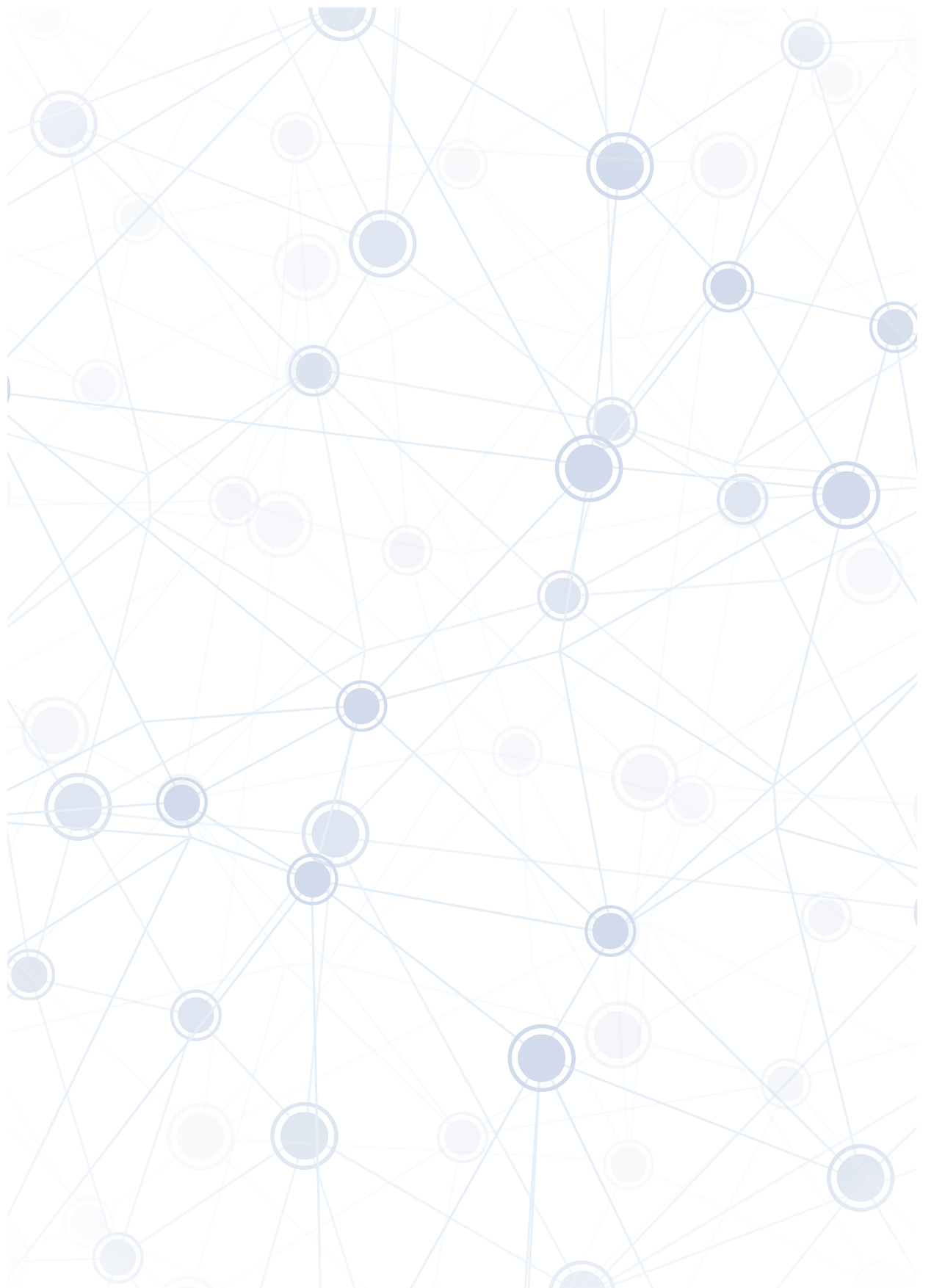 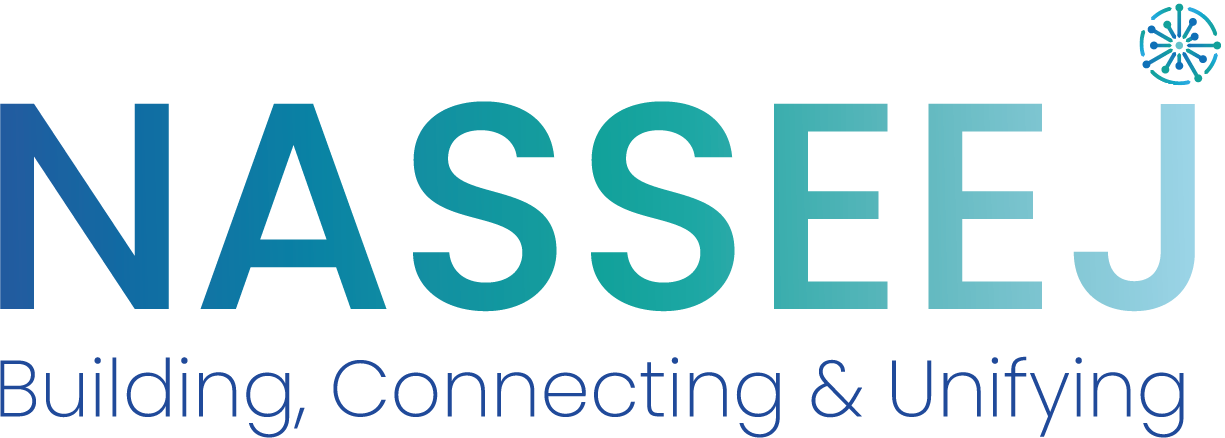 Appel à projets 
sur la question des inégalités touchant les femmes qui travaillent dans le secteur agricole.RESUME D’INFORMATION GENERALEPIECE JOINTE 2 – BUDGET INDICATIF ET NOTESInstructions budgétaires indicatives : Le budget doit être calculé en dinars tunisiens (TND) et ne pas dépasser 185 629,20 TND. Tous les coûts financés dans le cadre de cet appel à projets doivent être admissibles, imputables et raisonnables. Le gouvernement des États-Unis définit ces coûts comme : Admissible : « Un coût n’est admissible que lorsque le coût est conforme aux exigences suivantes : a) caractère raisonnable, b) imputabilité, c) normes promulguées par le Conseil d’administration du CAS, le cas échéant, sinon, principes et pratiques généralement reconnus et appropriés aux circonstances ; d) les termes du contrat ; e) toutes les limitations énoncées dans la présente sous-partie. » Imputable : « Un coût peut être imputé à une subvention fédérale en particulier ou à un autre objectif de coût si les biens ou services concernés sont imputables ou attribuables à cette subvention fédérale ou à cet objectif de coût conformément aux avantages relatifs reçus. »Raisonnable : « Un coût est raisonnable si, dans sa nature et son montant, il n’excède pas celui qui serait engagé par une personne prudente dans les circonstances prévalant au moment où la décision a été prise de l’engager. »Aucun frais ne doit être inclus et aucun profit ne doit être généré par le candidat dans le cadre de cette subvention. Avant la subvention, les candidats retenus devront soumettre une lettre certifiant qu’ils ne perçoivent aucun profit dans le cadre de leur budget. Les candidats peuvent récupérer les coûts administratifs/opérationnels grâce à un taux de minimis de 10 %. Une explication des frais généraux couverts par les 10 % et de la base sur laquelle les taux de coûts indirects sont appliqués (coûts directs totaux modifiés) doit être fournie dans les colonnes des notes budgétaires. Le MTDC comprend les salaires et traitements directs, les avantages sociaux applicables, les matériaux et fournitures, les services, les déplacements et jusqu’à la première tranche de 25 000 $ (77 345,5 TND). de chaque sous-subvention.  MTDC exclut l’équipement, les dépenses en capital, les frais de loyer, le remboursement des frais de scolarité, les frais de soutien aux participants et la partie de chaque sous-subvention dépassant 25 000 $ (77 345,5 TND).Appel à projets (RFA) : NASSEEJ-RFA-2403A-IAVPDate de publication : Dimanche 31 mars2024Date de clôture :23h59, heure de Tunis, le dimanche 28 avril 2024Date limite pour les questions :23h59, heure de Tunis, le lundi 22 avril 2024Description : Appel à projets sur la question des inégalités affectant les femmes qui travaillent dans le secteur agricolePour :  Projet NASSEEJNombre prévu de subventions5Plafond des subventions : 185 000,00 TND par subvention Soumission : NASSEEJ-RFA@democracyinternational.comFinancé par : Agence des États-Unis pour le développement international (USAID), Accord de coopération n° 72066423CA00001Implementé par : Democracy International, Inc. ARTICLECATÉGORIE DE COÛTDESCRIPTION/CARACTÉRISTIQUES QUANTITÉPRIX UNITAIRE EN TNDPRIX TOTAL EN TNDNotes budgétaires expliquant la base des coûts et leur application Personnel TNDTNDVoyages, transports et indemnités journalières TNDTNDÉquipement et fournituresTNDTNDContractuelTNDTNDAutres coûts directs (ODC)TNDTNDCoûts directs totaux (somme de A, B, C, D, E)TNDTNDCoûts indirects totaux (10 % de minimis)TNDTNDSOMME TOTALE(somme de F et G)TNDTNDTNDTNDTND